KLÆBU IL AVD FOTBALL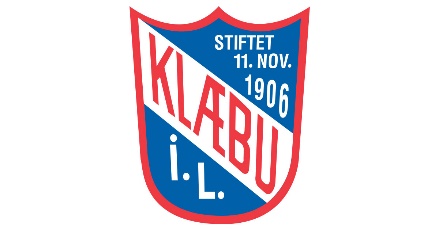 ÅRSMØTE17.02.2020 kl. 18.00-20.00Sted: Klæbuhallen sal BSakslisteGodkjenne de stemmeberettigede.Godkjenne innkallingen og sakliste Velge dirigent, referent samt medlemmer til å underskrive protokollBehandle årsmeldingenBehandle regnskapetBehandle budsjettBehandle forslag og sakerFastsette medlemskontingentValgLeder NestlederStyremedlemmerValgkomite for neste årsmøteReferatGodkjenne de stemmeberettigede.9 medlemmer tilstedeGodkjenne innkallingen og sakliste GodkjentVelge dirigent, referent samt medlemmer til å underskrive protokollKristian Meland dirigent, Elise Kulen Heimsnes referent og Lise Bye og Michael Nørstrud til å skrive under protokollBehandle årsmeldingenGjennomgang av årsmeldingen. GodkjentBehandle regnskapetGodkjentBehandle budsjettGodkjentBehandle forslag og sakerForslag fra styret om fritak for treningsavgift for barn til hovedtrener og styremedlemmer. Enstemmig Fastsette medlemskontingentUendretValgLeder Kristian MelandNestleder- Arve SvorkmoStyremedlemmer- Marit Kirknes (nyvalgt) Arild Torp, Jonas Forså og Elise Kulen HeimsnesValgkomite for neste årsmøte- Trond Legran og Kristian Meland